         ORGANOGRAMA CAU/MT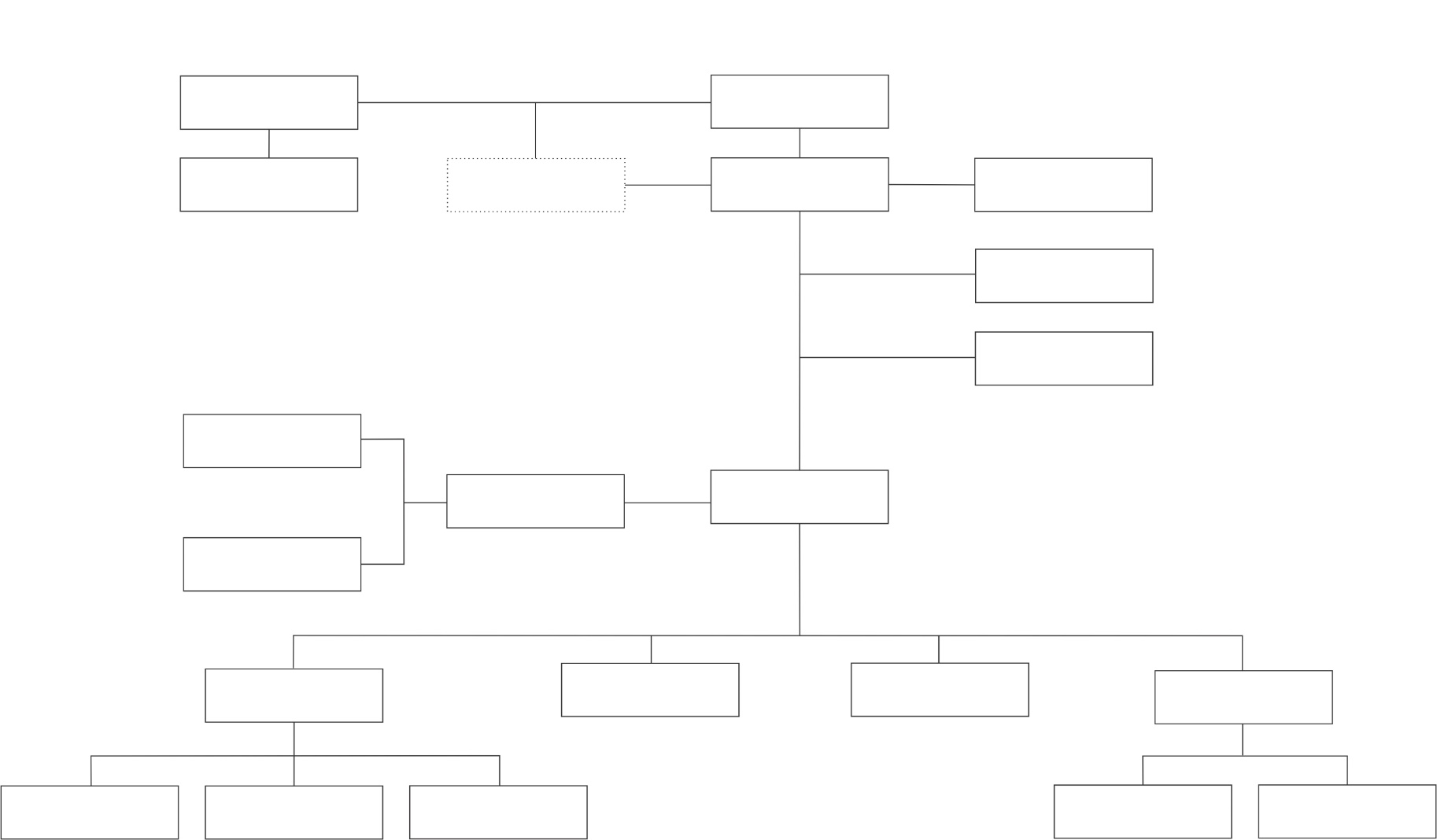 Reestruturação organizacional aprovada conforme Deliberação Plenária Nº 343/17 de 01 de abril de 2017.